Załącznik nr 7 do Regulaminu przeprowadzania postępowań w sprawie nadania stopnia doktora w Akademii Kaliskiej im. Prezydenta Stanisława Wojciechowskiego 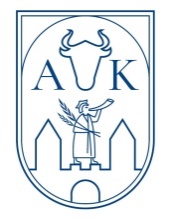 			Kalisz, dnia [ data][Imię i nazwisko kandydata][Numer PESEL][Numer telefonu][ E-mail]Rada Naukowa Dyscypliny [Nazwa dyscypliny]Wniosek o wyznaczenie promotora/promotorów/promotora i promotora pomocniczegoZwracam się z wnioskiem o wyznaczenie promotora/promotorów/promotora i promotora pomocniczego w osobie/osobach:[ tytuł/stopień naukowy, imię i nazwisko] –  do pełnienia funkcji promotora[ tytuł/stopień naukowy, imię i nazwisko]  –  do pełnienia funkcji promotora[tytuł/stopień naukowy, imię i nazwisko]  –  do pełnienia funkcji promotora pomocniczegoOświadczam, że zapoznałem się z klauzulą informacyjną, o której mowa w § 33 Regulaminu przeprowadzania postępowań w sprawie nadania stopnia doktora w Akademii Kaliskiej 
im. Prezydenta Stanisława Wojciechowskiego.	  ………………………….[Podpis kandydata]Załączniki:Koncepcja rozprawy doktorskiej obejmująca temat pracy i uzasadnienie jego wyboru, główne założenia badawcze, cel rozprawy, przewidywane metody badawcze i przewidywany termin złożenia rozprawy.Dorobek naukowy kandydata na promotora – w przypadku kandydata niezatrudnionego w Akademii Kaliskiej.Oświadczenie kandydata na promotora o spełnieniu wymagań do pełnienia funkcji promotora.Zaświadczenie o pozytywnej weryfikacji efektów uczenia się dla kwalifikacji na poziomie 8. Polskiej Ramy Kwalifikacji wydane w Akademii Kaliskiej im. Prezydenta Stanisława Wojciechowskiego.Pisemne zgody kandydatów na promotora lub promotora pomocniczego.Inne załączniki ( wymienić jakie).